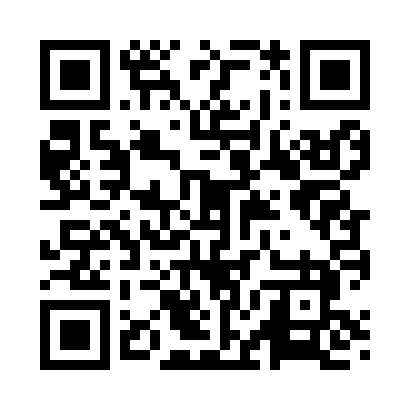 Prayer times for Reinbeck, Iowa, USAMon 1 Jul 2024 - Wed 31 Jul 2024High Latitude Method: Angle Based RulePrayer Calculation Method: Islamic Society of North AmericaAsar Calculation Method: ShafiPrayer times provided by https://www.salahtimes.comDateDayFajrSunriseDhuhrAsrMaghribIsha1Mon3:545:381:145:188:5110:352Tue3:545:381:155:188:5110:343Wed3:555:391:155:188:5010:344Thu3:565:401:155:188:5010:335Fri3:575:401:155:188:5010:336Sat3:585:411:155:188:5010:327Sun3:595:421:155:188:4910:328Mon4:005:421:165:188:4910:319Tue4:015:431:165:188:4810:3010Wed4:025:441:165:188:4810:2911Thu4:035:441:165:188:4710:2812Fri4:045:451:165:188:4710:2713Sat4:065:461:165:188:4610:2614Sun4:075:471:165:188:4610:2515Mon4:085:481:165:188:4510:2416Tue4:095:481:175:188:4410:2317Wed4:105:491:175:188:4410:2218Thu4:125:501:175:178:4310:2119Fri4:135:511:175:178:4210:2020Sat4:145:521:175:178:4110:1921Sun4:165:531:175:178:4010:1722Mon4:175:541:175:178:3910:1623Tue4:195:551:175:168:3910:1524Wed4:205:561:175:168:3810:1325Thu4:215:571:175:168:3710:1226Fri4:235:581:175:168:3610:1027Sat4:245:591:175:158:3510:0928Sun4:266:001:175:158:3410:0729Mon4:276:011:175:158:3310:0630Tue4:286:021:175:148:3110:0431Wed4:306:031:175:148:3010:03